ROPS-I.052.1.1.2020                                                                                                        Załącznik nr 1SZCZEGÓŁOWY OPIS PRZEDMIOTU ZAMÓWIENIA (SOPZ)Przedmiotem zamówienia jest wydruk oraz sukcesywna dostawa materiałów i artykułów szkoleniowych dla uczestników szkoleń na terenie województwa świętokrzyskiego                                i lubelskiego w związku z realizacją projektu partnerskiego pn.: „Kompetencje plus"                                     w ramach Programu Operacyjnego Wiedza Edukacja Rozwój, finansowanego ze środków Europejskiego Funduszu Społecznego na lata 2014-2020”. Projekt realizowany jest przez Lidera – Województwo Podkarpackie/ Regionalny Ośrodek Polityki Społecznej 
w Rzeszowie oraz Partnera Województwo Świętokrzyskie/ Regionalny Ośrodek Polityki Społecznej Urzędu Marszałkowskiego  w Kielcach.Linia graficzna zostanie uwzględniona i zaprojektowana w uzgodnieniu z Zamawiającym. Wykonawca będzie zobowiązany do przestrzegania i działania zgodnie z zasadami wizualizacji PO WER, dostępnymi na stronie www.power.gov.pl.Wykaz materiałów:Dostawa. Wykonawca zobowiązany jest do dostarczenia kompletów materiałów we wskazane przez Zamawiającego miejsca. Materiały powinny być pakowane w komplety zawierające: długopis, teczkę konferencyjną, notes, wydruk szczegółowego programu szkolenia, wydruk materiałów szkoleniowych (skryptów), wydruk zaświadczeń dla każdego uczestnika. Przesyłane w zbiorczych paczkach (35 paczek) zawierających do 15 kompletów oraz (20 paczek) zawierających do 12 kompletów. Miejsce dostawy: województwo świętokrzyskie 
i województwo lubelskie. Dokładny adres zostanie przedstawiony Wykonawcy przez Zamawiającego.Termin wykonania zamówienia. Termin realizacji zamówienia: do 16 lipca 2021r. Szczegółowy harmonogram dostaw uzgodniony zostanie z Zamawiającym.  Ważne uwagiZamawiający zastrzega sobie, iż liczba zamówionych materiałów może ulec zmniejszeniu. W takim przypadku Wykonawca może żądać wyłącznie wynagrodzenia należnego z tytułu wykonania części umowy, bez naliczania jakichkolwiek kar. Wielkość zamówienia uzależniona jest od liczby uczestników szkoleń.Ilość materiałów ma charakter szacunkowy i informacyjny. Zamawiający zastrzega sobie prawo do zmniejszenia ilości materiałów przy zachowaniu stawek cenowych wskazanych
w formularzu ofertowym.Kwota do wypłaty zostanie ostatecznie ustalona na podstawie rozliczenia według faktycznej ilości zrealizowanych zamówień tj. faktycznej liczby zamówionych materiałów – w oparciu o stawki jednostkowe wskazane w formularzu ofertowym.Lp.Nazwa artykułuOpis artykułuIlośćJednostka miary1.Notes z długopisem (komplet)Ekologiczny notatnik na spirali w zestawie z długopisem. Format A5 w linie, str. min. 60, max 70. Okładka z papieru/ naturalnego kartonu zawierającego kolorowe dodatki. Dołączony długopis z papieru z recyklingu. Wkład niebieski.  Wymiary notesu: ok.18x13 cm lub zbliżony, mieszczący się w formacie A5Miejsce i rodzaj nadruku: druk UV, zadruk jednostronny, na górze i na dole na której znajduje się linia wydruk logotypów oraz oznaczeń wskazanych przez Zamawiającego w pełnym kolorze. Zadruk na okładce z przodu ok. 60 mm x 30 mm (tampodruk), ok. 60 mm x 100 mm (sitodruk) Ekologiczny długopis, wykonany z papieru, części papierowe pochodzące z recyklingu, części plastikowe biodegradowalne, wkład niebieski.Kolor długopisu: do uzgodnienia, zgodny z kolorystyką notesuMateriał: papierMetoda nadruku: Druk UV, tampodruk i/lub sitodrukNadruk: jednokolorowy (kolor do uzgodnienia) Pole nadruku (na korpusie długopisu): ok. 50 x 5 mm.Znaki: 2 znaki: znak Programu Operacyjnego Wiedza Edukacja Rozwój z logotypem w formie podstawowej, znak Unii Europejskiej.Przykładowa wizualizacja produktu: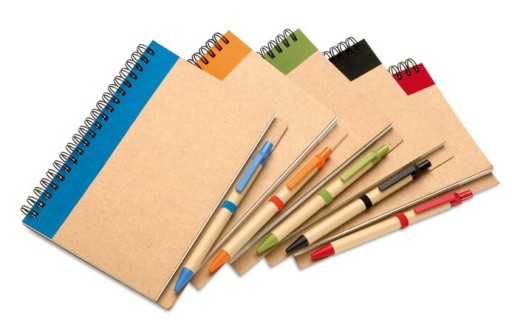 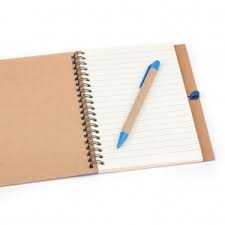 765szt.2.Teczka konferencyjnaTeczka konferencyjna na dokumenty formatu A4, 
3 wewnętrzne skrzydła, grzbiet 5 mm, z gumką chroniącą zawartość przed wysunięciem.Materiał: kreda matowa - 350 g/m2Nadruk: jednostronny, w pełnym kolorze, wg projektu graficznego Zamawiającego.Jednostronne laminowanie folią matową / błyszczącą (do uzgodnienia)Teczki mają być dostarczone w formie złożonej, gotowej do użytkowania.Przykładowa wizualizacja produktu: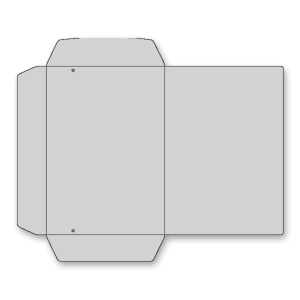 765szt.3.Wydruk szczegółowego programu szkoleniaZadruk jedno lub dwustronny czarno – biały, format A4, papier kserograficzny, biały, ekologiczny o gramaturze 80 g/m2, tekst do druku będzie przekazywany Wykonawcy przez Zamawiającego w formie elektronicznej, każdy program szkolenia będzie zawierał maksymalnie 4 strony zadruku.765szt.4.Wydruk materiałów szkoleniowych (skryptów)Zadruk jedno lub dwustronny czarno-biały, format A4, papier kserograficzny biały, ekologiczny o gramaturze 80 g/m2, tekst do druku będzie przekazany Wykonawcy przez Zamawiającego w formie elektronicznej, każdy materiał szkoleniowy będzie zawierał max. 40 stron zadruku. Skrypty mają być trwale spięte wzdłuż dłuższego boku za pomocą plastikowego grzbietu. Materiały mają być oprawione w kolorową okładkę tylną o gramaturze 250 g i przeźroczystą okładkę przednią (folia*200um).765szt.5.Wydruk zaświadczeńZaświadczenia na papierze kolorowym o gramaturze 170 g/m2, zadruk jedno lub dwustronny, kolorowy. Wzór zaświadczenia Wykonawca przedstawi Zamawiającemu do akceptacji, Zamawiajacy zastrzega sobie również przedstawienie własnych wzorów zaświadczeń/certyfikatów.765szt.